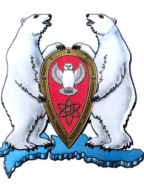 АДМИНИСТРАЦИЯ МУНИЦИПАЛЬНОГО ОБРАЗОВАНИЯ  ГОРОДСКОЙ ОКРУГ «НОВАЯ ЗЕМЛЯ»РАСПОРЯЖЕНИЕ«09» марта 2022 г. № 30рп. Белушья ГубаО конкурсе рисунков и агитационных плакатов «27 февраля - Всероссийский день защиты белых медведей в России» и награждении победителей.В соответствии со Стратегией социально-экономического развития МО ГО «Новая Земля» на 2022-2024 г.г., утвержденной решением Совета депутатов МО ГО «Новая Земля» от  01 декабря 2021 г. № 14, ведомственной целевой программой МО ГО «Новая Земля» «Дети Новой Земли» на 2022 год, утвержденной распоряжением администрации МО ГО «Новая Земля» от 16.12.2021 № 208, р а с п о р я ж а ю с ь:       	1. В период с 25.02.2022 г. по 05.03.2022 г. совместно с ФГКОУ «СОШ № 150» был проведен конкурс рисунков и агитационных плакатов «27 февраля - Всероссийский день защиты белых медведей в России».2. По результатам проведения конкурса объявить победителями конкурса рисунков и агитационных плакатов «27 февраля - Всероссийский день защиты белых медведей в России» и вручить памятные подарки:  	2.1. В средней возрастной группе в номинации «Агитационные плакаты»:- коллективу обучающихся 7 класса - победителю конкурса – викторину «Думай и богатей с деньгами»;	- обучающемуся 6 класса Биленко Максиму - за II  место – пазлы 500 штук «Щенки  спаниеля в саду»;- обучающемуся 6 класса Антропову Ивану - за III  место – пазлы 500 штук «Щенки  спаниеля в саду»;2.2. В младшей возрастной группе в номинации «Рисунок»:	- обучающемуся 1 класса Юхтанову Степану- победителю конкурса - заготовки для творчества «Роспись по дереву «Жар птица»- обучающейся 4 класса Танатаровой Мадине - за II место – набор для творчества «Забавный витраж «Жираф и Ко»;- обучающейся 4 класса Лозовой Наталье - за III место - набор для творчества «Забавный витраж «Петух и Ко»;- обучающемуся 4 класса Лозовому Алексею - за III место - набор «Мыло своими руками «Фрукты»;2.3. В младшей возрастной группе в номинации «Совместная работа»:- обучающейся Лазухиной Анастасии - победителю конкурса – набор для рисования «Школа талантов»- обучающейся Жариковой Марии - за II место – набор для рисования «Школа талантов». 3. Участникам конкурса вручить поощрительные подарки – маршмеллоу «Zerfer trio» клубника, ваниль, банан в количестве 26 (двадцати шести) штук.4. Настоящее распоряжение разместить на официальном сайте МО ГО «Новая Земля».	           5. Контроль за исполнением настоящего распоряжения возложить на ведущего специалиста отдела организационной, кадровой и социальной работы Кочукову М.Ю.И.о. главы муниципального образования                                                 А.А. Перфилов